Product Specification 11/2013 Product:			Middle install intelligent LCD DisplayMode:			APT13LCD450U  Appreviation:		450UClientCustomerAuditSupplier:			Tianjin APT Development Co., Ltd. Room 609, Hi-tech Building H, No.6
Huatian Road, Huayuan Industrial Area, Tianjin 300384, China TEL:		+86 22 83715556FAX:	+86 22 83719955Mail:		yzhao@aptdevelop.com 1 Product Name1.1 The Middle install intelligent LCD Display 1.2 Model: APT13LCD450U2 Suppliers 2.1 TianjinAPTDevelopmentCo.,Ltd. 2.2 Email : yzhao@aptdevelop.com	apt@aptdevelop.com3 Electrical Parameters 4V/36V battery supplyRated operating current			10mAMax operating current			30mAOff leakage current				1uAMax output current to controller		50mAOperating temperature			-20~70°CStorage temperature				-30~70°C 4 Dimensions & Material4.1 Product shell is ABS, transparent window is made with high strength Acrylic, the stiffness equals the tempered glass. 4.2 Dimensions : host/L78mm*W46.8mm*H12.7mm 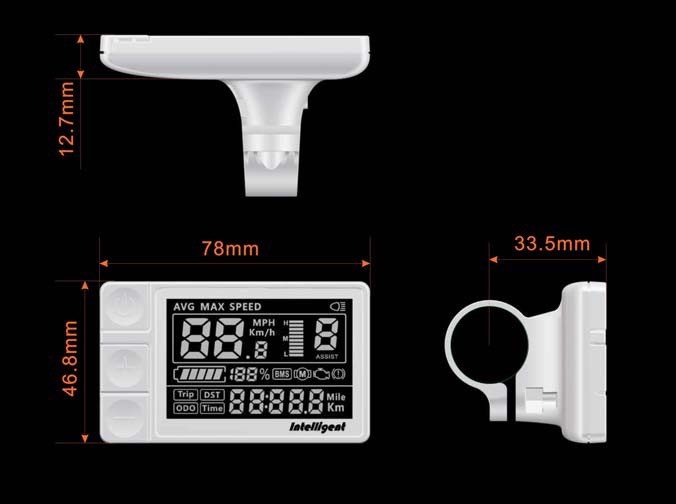 FeaturesSerial communications
Speed display : AVG SPEED, MAX SPEED, SPEED(Real-time)
Kilometer / Mile : Can be set according to customers’ habits.
Smart battery indicator : Provide a reliable battery indicator, it will not fluctuate with the motor on/off.
BMS support: BMS indicator, battery percentage, indicating the mileage indicator (need access to BMS information system support)
Power indicator : Real-time battery power indication
The brightness of the backlight adjustable : 5-sections
9-level PAS : 3-PAS/5-PAS/6-PAS/9-PAS... optional
Mileage indicator : Odometer/Trip distance/ Riding time
Error code indicator
Parameter settings : Multiple parameter can be set through computer USB port, including PAS level / Wheel diameter / Voltage / Speed limit...  6 LCD Instructions The figure of LCD display see below: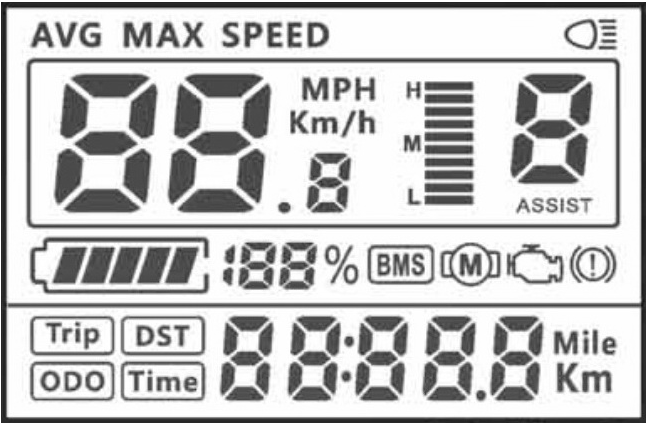 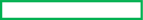 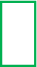 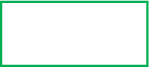 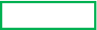 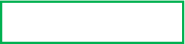 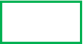 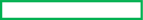 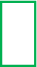 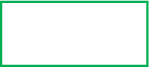 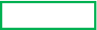 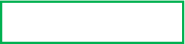 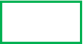 7 Functional Description 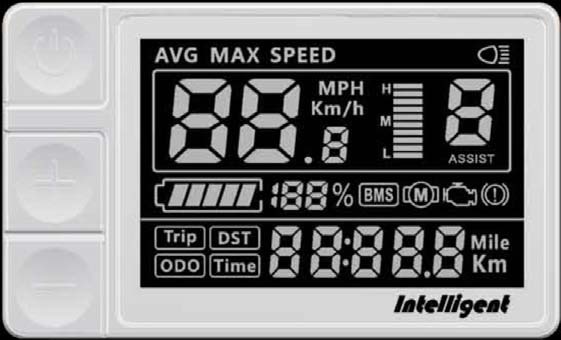 7.1 PowerOn/Off Press and hold Power button for 1.5 second can turn on/off the display. The Display can automatically shut down when there is no operate & ride for X minutes(X could be 0~9).7.2 PAS operating Short press UP/DOWN button can change the PAS level. Top PAS level is 9, 0 for neutral. Level quantities can be adjusted according to the customer requirements.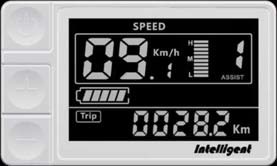 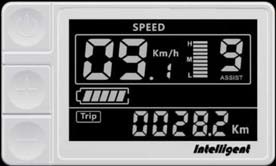 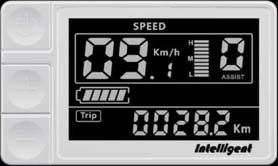 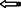 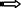 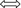 7.3 Speedmodeswitch&Mileagemodeswitch Short press POWER Button can change the speed mode & the mileage modeSpeed  AVG Speed  Max Speed  Trip  ODO  Time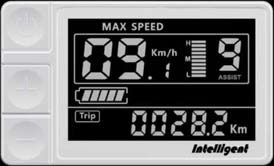 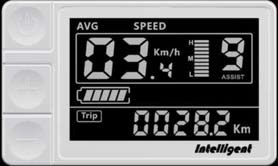 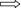 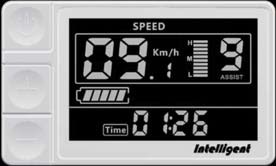 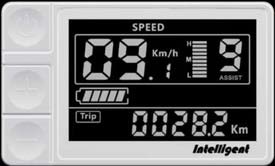 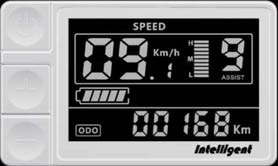 Speed mode switch& Mileage mode switch*If there is no operation for 5 seconds, display will return Speed (Real-Time) display automatically. 7.4 Headlight / backlight On/Off Press and hold UP button for 1 second can turn on/off the headlight/backlight.The motor does not work when the battery voltage is low, Display still can keep the headlight on for a while when E-bike is in riding.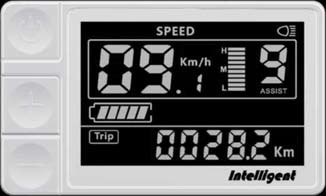 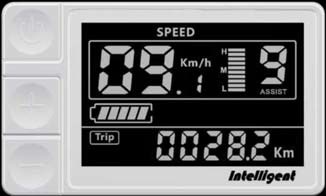 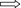 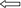 7.5 6km walk Press and hold DOWN button for 2 seconds can get into walk mode, out of the mode when release the button. 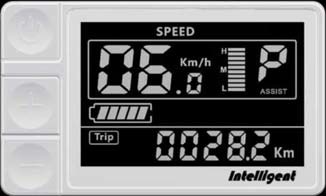 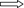 7.6 Data cleanupPress and hold UP & DOWN buttons together for 1 second can reset several temporary data, temporary data include AVG Speed / MAX Speed / Trip / Time.8 Parameter setting Double press POWER button (press interval less than 0.3 second) can get into parameter setting state, the parameter twinkles.Short press UP/DOWN buttons to change the parameter value, short press POWER button can switch to the next parameter. Double press POWER button(press interval less than 0.3 second) can quit from the parameter  setting state.The display will automatically quit the parameter setting state when there is no operation for 10 seconds. The order of parameters is as follows. 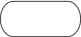 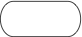 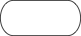 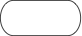 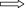 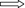 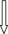 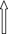 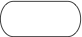 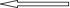 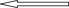 8.1 Kilometer / Mile : The location of speed displays symbol S7, press UP/DOWN button rotate display the symbol km/h / MPH (Km / Mile) 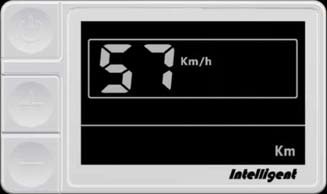 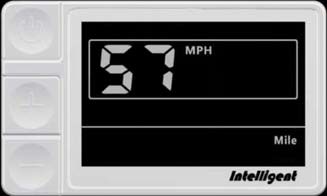 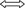 8.2 .Backlight brightness : The location of speed displays symbol bL1, press UP/DOWN button display symbol 1~5 to change the brightness of the backlight. 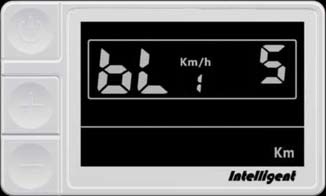 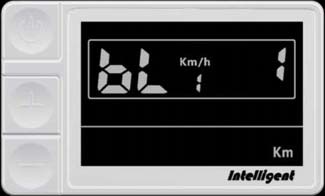 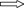 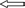 8.3 Auto off timeThe location of speed displays symbol OFF, press UP/DOWN button to change the value from 1 to 9, the number represent delay time (minutes) before display shutdown automatically, default value is 5 minutes. 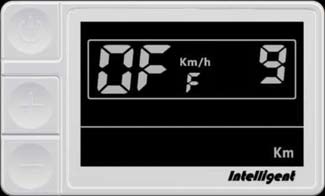 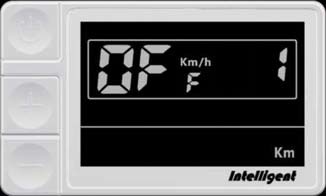 8.4 Wheel diameterThe location of speed displays symbol Wd, press UP/DOWN button rotate display the symbol 16/18/20/22/24/26/700C/28/29, value represents the diameter of the wheel (inch).Wrong value for wheel diameter will cause speed&mileage abnormal.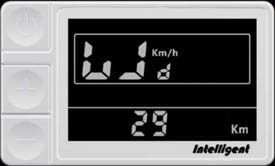 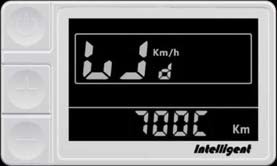 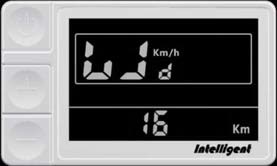 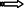 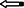 8.5 .Voltage set : The location of speed displays symbol bU0, press UP/DOWN button rotate display the symbol 24V/36V/UbEUbE means user-defined voltage setting, this parameter can be set through computer.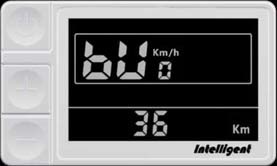 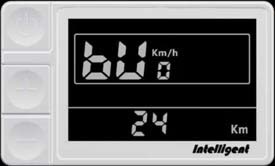 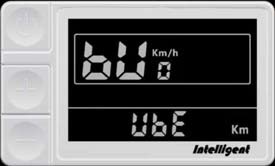 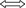 8.6 Password / Speed limit setThe location of speeds displays symbol PSd, require to input passwords, press UP/DOWN buttons to change the password value (0~9), short press POWER button to switch the password item, password is 4 digits, the default password is "1919". Press POWER button when password adjustment is completed.Display will return to the Voltage set item if the password is incorrect. Correct password will enter the Speed limit set item.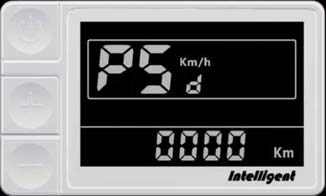 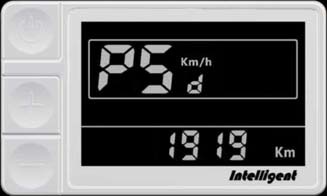 8.7 Speed limit set : The location of speed displays symbol , the location of mileage displays speed limit value, the default value is . Press buttons to modify the value, the value can be set from 10 to 45km/h. Press button to confirm when you finish the adjustment. The maximum speed is restrict by the motor and controller, probably couldn’t reach the setting value.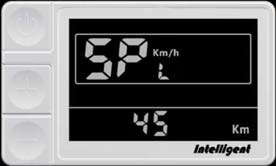 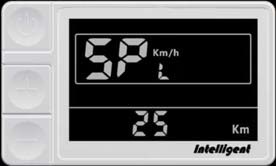 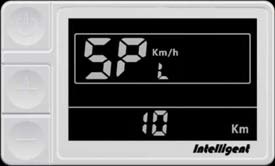 9 Error Code define 450U meter can give warning message when E-bike exist error, LCD display icon and the error code in speed position, error code is from 01 E~FF E, below.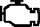 Zhe definition see the table 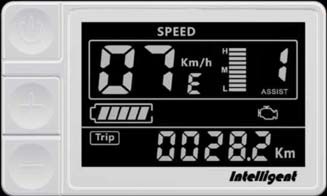 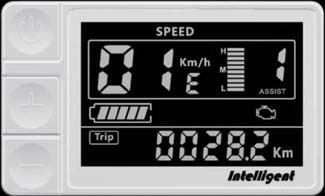 10 Assembly instructions Please pay attention to the screw’s torque value, damaged caused by excessive torque is not within the scope of the warranty. 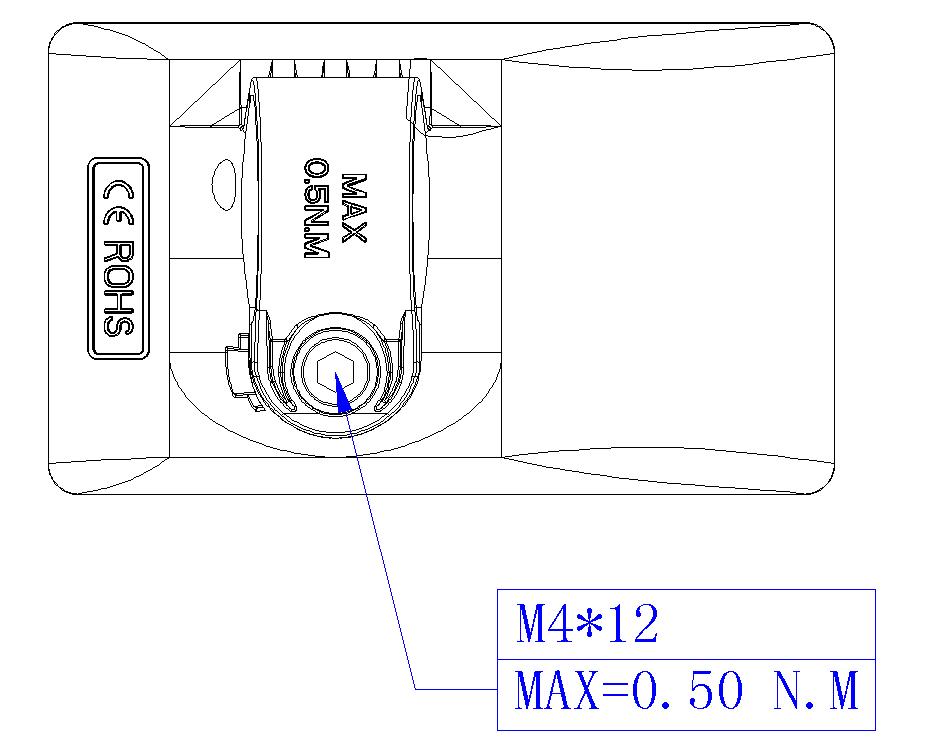 11 Output wire instructions 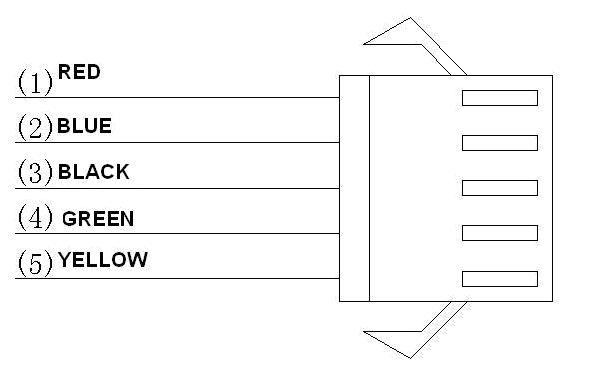 1. Red wire:	Anode(24v/36v) 2. Blue wire	Power cord to the controller3. Black wire	GND4. Green wire	RxD (controller -> display)5- Yellow wire	TxD (display -> controller) 12 PAS level instructions PAS level can be customized, the highest level is 9, common used PAS level see the table below: 13 Certification CE / IP65 (water proof) / ROHS. 14 Additional (default) Parameters, especially for the AM1Those parameters are only accessable after password input is correct entered A5 = 12
HA = 01
CU = 15
SP = 30 (max speed, I believe it's 30 Km/h), 25 Km/h e.g. for Germány
Hd = 0 (both of them are 0)There is one with subscript 6and another one with subscript P
PA = 5 (1-5 peddle assist settings)Error Code Error description Handle 01 Communication Error Check the cable connection 02 Controller protection Check three-phase power line. 03 three-phase power error Check three-phase power line connection 04 Battery low Charge the battery 05 Brake error Check the brake connection. 06 Turn error Check turn to connect. 07 Hall error Check the hall connection 08-99 Reserved Please contact the manufacturer for error definitions 3 level5 level9 level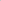 00No power assist11212343526478359